Sacramento County Disability Advisory Commission (DAC)Meeting Minutes for August 1, 2023 Members Present:, Randy Hicks, Chair; Gene Lozano, Vice Chair; Isabel Arreola, Patty Gainer, Jeff Gasaway, Ex-Officio; Marc Laver, Reggie Nelson, Hang Nguyen, Ex-Officio; Angela Talent (via Zoom w/ approval).Members Absent: Troy Givans, Ex-Officio; LaTasha Richardson (participated via Zoom w/o approved reason), Kathy Sachen, Rami Zakaria, Ex-Officio.Guests: TJ Chen, Airports Chief Administrative Officer, and Sherri Thompson-Duarte, Deputy Director Airport Operations and Maintenance; Chris Martin, Airport Facilities Manager; Joe Conklin, Sr. Aitport Manager; Colm Marmion, Airports Customer Service Officer; Marcel DeBie, Community Advocate; Jeffery Tardaguila, DAC Physical Access Subcommittee member; Mindy Scates-Gonzales, Dept. of Personnel Services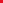 Staff: Cori Stillson, Cheryl Bennett, Disability Compliance Office (DCO).Call to Order and IntroductionsThe Chair called the meeting to order with a quorum present. Staff took roll call of members and guests introduced themselves. Approval of Members’ Requests to Participate via ZoomAngela Talent requested to attend via Zoom in accordance with the Brown Act. Approved by unanimous vote.Approval of the MinutesThe meeting minutes for June 6, 2023 were reviewed and approved as submitted, with one abstention (Lozano).Public CommentsNo members of the public wished to comment. Airports – Construction of New Ground Transportation Center, Other Project Updates Chris Martin summarized the activities regarding the ADA Self Evaluation and Transition Plan. Assessments are underway for Mather, Franklin and Executive Airports, and the parking lots at Sacramento International. Review of Airport’s website will begin shortly. TJ Chen presented SMF Forward – Overview describing the planned capital improvements to meet future demand at Sacramento International. Projects include additional passenger boarding gates, a pedestrian walkway including a “people mover” or moving walkway connecting Terminal B and Concourse B, new Terminal B Parking Garage, a new Ground Transportation Center walkable from both terminals and a new Consolidated Rental Car Facility walkable from both terminals. Extensive discussion ensued regarding the moving walkways. People who are blind or have low vision would benefit from having an audible cue or tactile warning when the moving walkway ends. There will be future discussions regarding Paratransit and RT Go at the new Ground Transportation Center. Gene Lozano recommended having adult changing tables in the single use restrooms. Mr. Chen pledged ongoing interaction with the disability community throughout the process for community feedback. Gene Lozano suggested creating a tactile 3-D plan to assist people who are blind or low vision in understanding the plans.Chair’s ReportRandy Hicks deferred his report.Ex-Officio Reports The Ex-Officio members deferred their reports.Disability Compliance Office (DCO) ReportThe DCO deferred their report.Programs and Services Access Subcommittee ReportThe report was deferred due to time constraints.Human Services Coordinating Council Report (HSCC)The report was deferred due to time constraints.Homeless Services and Housing Task Force ReportThe report was deferred due to time constraints.Physical Access Subcommittee ReportThe report was deferred due to time constraints.Unfinished/New Business There was no unfinished or new business.Community AnnouncementsMembers made announcements of interest to the disability community.Proposed Topics for Upcoming AgendaMembers proposed an update from the DCO on the Request for Proposals for a consultant to evaluate the DCO, and the status of implementing the ADA Self Evaluation findings and recommendations.DAC Member CommentsThere were no additional comments.AdjournmentIt was moved (Lozano) and seconded (Arreola) to adjourn the meeting. Approved unanimously.